Learning Objective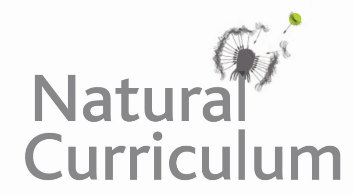 We are learning how to write sentences about lions that use brackets, commas and dashes to indicate parenthesis. Challenge 1Read each sentence and place the parenthesis (additional piece of information) inside either a pair of brackets, dashes or commas.African lions renowned for enjoying each other’s company are the only members of the cat family that live and hunt together.Lions usually the females of the pride often work together when attempting to bring down larger herbivores such as wildebeest and buffalo.The male lion’s roar which could be heard five miles away signalled to the approaching pride that they must not enter his territory. The cubs which were too young to take part in the hunt were the last members of the pride to feed on the slain zebra.The marsh lions a group that preferred to hunt when the moon was below the horizon were drawn to the racket of the hyenas. Challenge 2In your Literacy book, rewrite each of the following sentences by adding a parenthesis (additional piece of information) after the word that has been highlighted in bold. Try to use a range of parenthesis punctuation marks: brackets, dashes and commas.The angry buffalo lowered its head and charged at the lion.As the lion started to close in on the distressed buffalo calf, its mother came to the rescue.The pride did not come to the aid of the elderly, injured male.The brave warthog refused to be beaten by the lioness.The farmers were convinced that the lions were responsible for killing their cattle.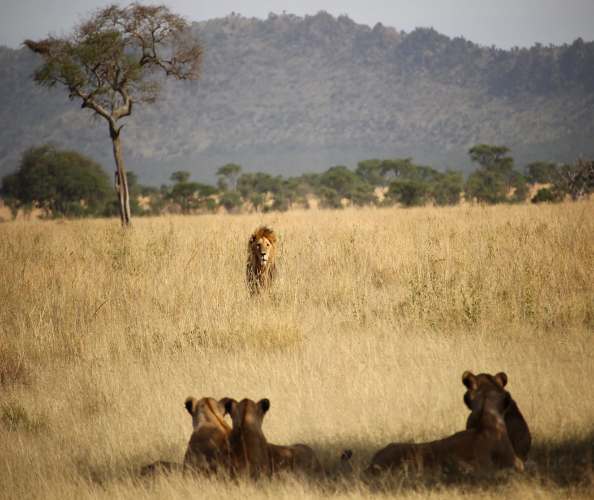 